ՈՐՈՇՈՒՄ N 88-Ա
12 ՀՈԿՏԵՄԲԵՐԻ 2017թ.ՀԱՄԱՅՆՔԻ ՍԵՓԱԿԱՆՈՒԹՅՈՒՆ ՀԱՆԴԻՍԱՑՈՂ ՀՈՂԱՄԱՍԵՐԻ ԿԱՌՈՒՑԱՊԱՏՄԱՆ ԻՐԱՎՈՒՆՔԻ ՏՐԱՄԱԴՐՄԱՆ ԱՌԱՆՁԻՆ ՊԱՅՄԱՆԱԳՐԵՐՈՎ ՆԱԽԱՏԵՍՎԱԾ ԳՈՒՄԱՐՆԵՐԸ ԱՆՀՈՒՍԱԼԻ ԴԵԲԻՏՈՐԱԿԱՆ ՊԱՐՏՔ ՃԱՆԱՉԵԼՈՒ ՄԱՍԻՆ  Ղեկավարվելով «Տեղական ինքնակառավարման մասին» Հայաստանի Հանրապետության օրենքի 18-րդ հոդվածի 1-ին մասի 42)-րդ կետով, Հայաստանի Հանրապետության Քաղաքացիական օրենսգրքի   431-րդ հոդվածով և հաշվի առնելով համայնքի ղեկավարի առաջարկությունը, որոշման նախագծի քվեարկության   9  կողմ,    0 դեմ,  0  ձեռնպահ արդյունքներով,  համայնքի ավագանին ո ր ո շ ու մ  է.1. Թույլատրել համայնքի ղեկավարին համայնքային սեփականություն հանդիսացող հողամասերի կառուցապատման իրավունքի տրամադրման առանձին պայմանագրերով  /համաձայն թիվ 1 հավելվածի/ նախատեսված գումարների գանձումը 425647 /չորս հարյուր քսանհինգ հազար վեց հարյուր քառասունյոթ/ ՀՀ դրամի չափով համարել անհուսալի և համապատասխան փոփոխություններ կատարել  համայնքի բյուջեում:    2. Համայնքի ղեկավարին՝ սույն որոշումից բխող գործառույթներն իրականացնել օրենսդրությամբ սահմանված  կարգով:Կողմ (9)`	ԲԱԴԱԼՅԱՆ ԱԻԴԱ				ՄԱՐՏԻՐՈՍՅԱՆ ԷԴԳԱՐԴԱՆԻԵԼՅԱՆ ՎԱՀԵ				ՄԵԼԻՔՅԱՆ ՄՈՒՐԱԴԴԱՎԹՅԱՆ ՍՊԱՐՏԱԿ				ՄՈՎՍԻՍՅԱՆ ԺԱՆՀԱԿՈԲՅԱՆ ՆԱՐԵԿ				ՓԱՐՍԱԴԱՆՅԱՆ ՆԻԿՈԼԱՅՄԱՆՈՒՉԱՐՅԱՆ ԱՐԱՄ 			Դեմ ( 0 )Ձեռնպահ ( 0 )ՀԱՄԱՅՆՔԻ ՂԵԿԱՎԱՐ                   	   	            ԱՇՈՏ ՀԱՅՐԱՊԵՏՅԱՆ2017 թ     հոկտեմբերի         12	 	ք. Կապան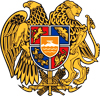 ՀԱՅԱՍՏԱՆԻ ՀԱՆՐԱՊԵՏՈՒԹՅՈՒՆ
ՍՅՈՒՆԻՔԻ ՄԱՐԶ
ԿԱՊԱՆ  ՀԱՄԱՅՆՔԻ  ԱՎԱԳԱՆԻ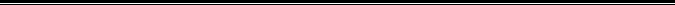 